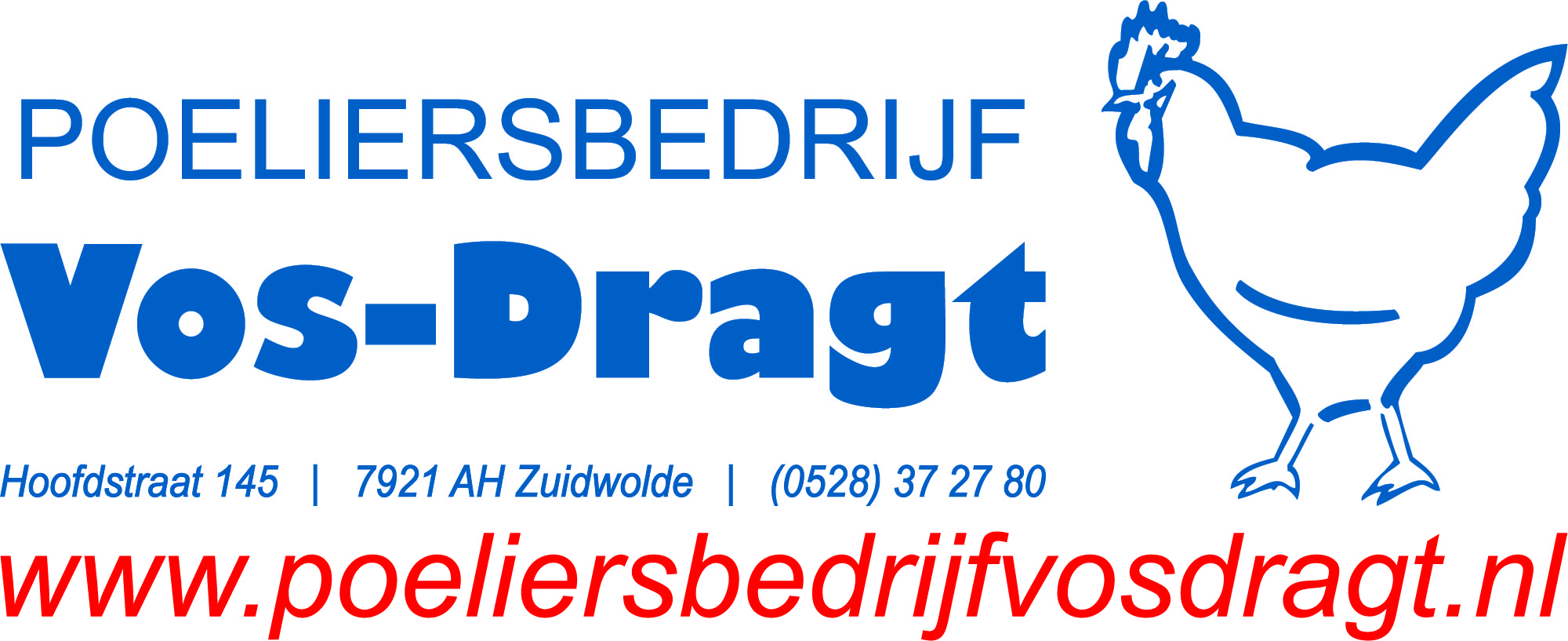 KalkoenEendAndere gevogelteKonijnHaasWildzwijnReeHertProductInhoudPrijsKalkoenp. kilo€10.00Gevulde kalkoen in braadzakp. kilo€11.75Kalkoenfilet500 gr€6.50Kalkoendijenp. kilo€8.20Kalkoenbraadlapjesp. kilo€9.25Kalkoenpotenp. kilo€6.90Kalkoendrumsticksp. kilo€7.80Kalkoenrolladep. kilo€10.90ProductInhoudPrijsPeking eend (± 2kg)p. kilo€9.90Eendenborstfilet (tam)p. kilo€25.00Eendenbout (tam)p. kilo€12.80Wilde eendPer stuk€13.90Wilde eendenfilet100 gr€4.50Gerookte eendenborstfiletp. kilo€29.75ProductInhoudPrijsTamme gans (± 4kg)p. kilo€12.00Ganzenfilet (tam)p. kilo€24.00HoutduifPer stuk€5.90Duivenfiletp. kilo€32.50FazanthaanPer stuk€12.95Fazantenfiletp. kilo€32.00Parelhoenp. kilo€10.45Parelhoenfiletp. kilo€27.85Kwartels (4 op schaal)Per stuk€3.20PatrijsPer stuk€9.50PoissinsPer stuk€5.60ProductInhoudPrijsTam konijnp. kilo€9.50Tam konijnenboutp. kilo€17.60Wild konijnp. kilo€14.90ProductInhoudPrijsHaasp. kilo€15.95Hazenrugp. kilo€35.00Hazenboutp. kilo€17.95Hazenvlees (bout)p. kilo€20.95Hazenrugfiletp. kilo€51.00Hazenpeper k&kp. kilo€23.80ProductInhoudPrijsWildzwijnrug (± 5 kg)p. kilo€27.90Wildzwijnbout (± 4 kg)p. kilo€19.00Wildzwijnbiefstukp. kilo€37.00Wildzwijn goulashvleesp. kilo€18.25ProductInhoudPrijsReerug (± 2 kg)p. kilo€40.50Reeboutp. kilo€26.50Reebiefstukp. kilo€59.00Ree goulashvleesp. kilo€24.00Reepeper k&kp. kilo€23.80ProductInhoudPrijsHertenbout (± 9kg)p. kilo€22.90Hertenfiletp. kilo€59.00Hertenbiefstukp. kilo€45.00Hertengoulashvleesp. kilo€18.50